		 بسمه تعالی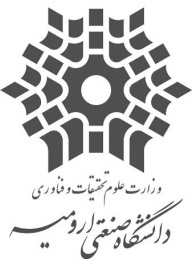 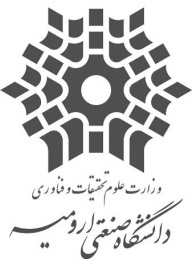 پیشنهاد پروژه                                                                          فرم ک 1نسخه اصلی(مخصوص استاد راهنمای پروژه)مشخصات پروژهاستاد راهنما:                                                                                      امضاء:مدیر گروه:                                                                                        امضاء:         رونوشت: اداره آموزشمدیر گروه آموزشیدانشجو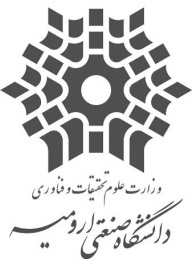  فرم ک 2این درخواست بایستی حداقل یک هفته پیش از دفاع به دفتر گروه آموزشی تحویل داده شود. مدیر محترم گروه آموزشی ........................	با سلام، با توجه به اعلام آمادگی دانشجوی برای برگزاری جلسه دفاع و تایید این که گزارش پروژه ارائه شده مورد بررسی و مطالعه کامل قرار گرفته، نقایص آن برطرف شده و آماده دفاع است، خواهشمند است مقرر فرمایید تا نسبت به تعیین داور و اعلام زمان مناسب برگزاری جلسه دفاع اقدام لازم مبذول گردد. ضمنا نسخه الکترونیکی/چاپ شده گزارش پروژه جهت مطالعه داوران ضمیمه شده است.نام استاد راهنمای پروژه:				تاریخ:				امضاء:موضوع برگزاری جلسه دفاعیه از پروژه آقای/خانم:                    		به شماره دانشجویی:		در جلسه مورخه:	                      کمیته تخصصی گروه آموزشی/دانشکده مطرح شده و نظرات بشرح زیر اعلام میشود:زمان پیشنهادی جهت تشکیل جلسه دفاعیه ساعت:		               مورخ:                                      	خواهد بود.آقای/خانم:			بعنوان استاد داورتعیین شد.3- یک نسخه از گزارش پروژه به داور منتخب ارائه شد.                                                     امضای مدیر گروه:فرم ک 3     الف -  مشخصات دانشجو:      ب- ارزیابی پروژه:                                                     1- استاد راهنمای پروژه:                                                    امضاء:                                                     2- استاد داور:                                                                امضاء:     رونوشت: اداره آموزشفرم ک 4کارشناس محترم آموزشی گروه ....................   نمره نهایی پروژه کارشناسی آقای / خانم.............................................. به شماره دانشجویی...............................پس از کسر ...........  نمره بابت تاخیر در ارائه پروژه به مدت ............ ماه به شرح ذیل قابل ثبت نهایی است. نمره نهایی دانشجو به عدد: ................................ به حروف ...................................................                                                                                                                             معاون آموزشی دانشکده                                                                                                                             امضاءشماره دانشجویی: نام و نام خانوادگی دانشجو:نیمسال اخذ پروژه:رشته تحصیلی:عنوان پروژه:عنوان پروژه:استاد راهنمای پروژه: نوع پروژه:          نظری                        عملینام و نام خانوادگی: شماره دانشجویی:رشته تحصیلی:نیمسال اخذ پروژه:عنوان پروژه: عنوان پروژه: استاد راهنمای پروژه: نام و نام خانوادگی: شماره دانشجویی:رشته تحصیلی:نیمسال اخذ پروژه:عنوان پروژه: عنوان پروژه: استاد راهنمای پروژه: تاریخ ارائه پروژه: مولفه نمرات دفاعیهمولفه نمرات دفاعیهمولفه نمرات دفاعیهمولفه نمرات دفاعیهامتیاز استادامتیاز استادمولفه نمرات دفاعیهمولفه نمرات دفاعیهمولفه نمرات دفاعیهمولفه نمرات دفاعیهراهنماداورکیفیت، نتایج و محتوای کار پروژه (14 نمره)کیفیت، نتایج و محتوای کار پروژه (14 نمره)کیفیت، نتایج و محتوای کار پروژه (14 نمره)کیفیت، نتایج و محتوای کار پروژه (14 نمره)نحوه ارائه، کیفیت اسلایدها و رعایت زمانبندی (4 نمره)نحوه ارائه، کیفیت اسلایدها و رعایت زمانبندی (4 نمره)نحوه ارائه، کیفیت اسلایدها و رعایت زمانبندی (4 نمره)نحوه ارائه، کیفیت اسلایدها و رعایت زمانبندی (4 نمره)کیفیت پاسخ به سولات علمی داور (2 نمره)کیفیت پاسخ به سولات علمی داور (2 نمره)کیفیت پاسخ به سولات علمی داور (2 نمره)کیفیت پاسخ به سولات علمی داور (2 نمره)جمع نمرات جمع نمرات جمع نمرات جمع نمرات نمره تشویقی برای کیفیت پروژه شامل: مقاله، محصول، نظر هیات داوران (حداکثر 1 نمره)نمره تشویقی برای کیفیت پروژه شامل: مقاله، محصول، نظر هیات داوران (حداکثر 1 نمره)نمره تشویقی برای کیفیت پروژه شامل: مقاله، محصول، نظر هیات داوران (حداکثر 1 نمره)نمره تشویقی برای کیفیت پروژه شامل: مقاله، محصول، نظر هیات داوران (حداکثر 1 نمره)میانگین نمرات (با نسبت مساوی برای هر استاد)میانگین نمرات (با نسبت مساوی برای هر استاد)میانگین نمرات (با نسبت مساوی برای هر استاد)میانگین نمرات (با نسبت مساوی برای هر استاد)نمره نهایی به عدد:به حروف: